« Appel à Jésus dans notre besoin urgent !» Semaine 5 - 100 Jours de Prière 24 – 30 avril 2020 « Toujours Ouvert » Par Randy Maxwell Quelques dimanches de cela, Suzette et moi étions fatigués d'être enfermés dans la maison. Alors, nous avons décidé de nous rendre à The Landing , un centre commercial à ciel ouvert, avec des magasins, des restaurants, des services et un cinéma multi-écrans, à Renton, Washington, où nous vivons. Sur la porte du magasin de lunettes que j'avais l'intention de visiter un panneau avait été placé informant qu'en raison du COVID-19, il était fermé jusqu'à nouvel ordre. Mais ce n'était pas le seul. J'ai roulé jusqu’au magasin Ross - fermé. Dick's Sporting Goods- fermé. Marshall - fermé. World Market - fermé. Le parking ressemblait à une ville fantôme. Le virus invisible démontrait son pouvoir de faire disparaître les voitures et les clients. Quelques jours plus tôt, le gouverneur Jay Inslee avait émis l’ordre de rester chez soi ce qui avait essentiellement entrainé la fermeture de tout l'État de Washington. C'est donc dans ce contexte que j’écris cette dévotion et que j'apprécie la rencontre de Jésus avec Nathanaël un chercheur de vérité habité par le doute. Jésus se dirigeait vers la Galilée. En chemin, il a demandé à Philippe de le suivre. Puis, Philippe est allé trouver son ami Nathanaël et lui a dit : « Nous avons trouvé celui de qui Moïse a écrit dans la loi et dont les prophètes ont parlé, Jésus de Nazareth, fils de Joseph ». Jean 1:45 La mention de Nazareth a suscité chez Nathanaël la même réaction que celle des gens aujourd'hui à la mention du coronavirus – il est la cause des fermetures. « Peut-il venir de Nazareth quelque chose de bon ? » a demandé Nathanaël. On pourrait également se demander : « Peut-il venir quelque chose de bon de ce coronavirus ; des inconvénients et des perturbations de la distanciation sociale ; de l'incapacité des congrégations à se réunir dans leurs lieux de culte ? Mais parfois, les bonnes choses émergent des mauvais endroits ou des mauvaises expériences. Nathanaël a eu le mérite de répondre à l'invitation de Philippe : « Viens et vois ». Jésus a vu Nathanaël s'approcher et a dit : « Voici vraiment un Israélite, dans lequel il n'y a point de fraude. » 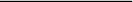 « D'où me connais-tu? » a demandé Nathanaël. Jésus répondit : « Avant que Philippe t'appelât, quand tu étais sous le figuier, je t'ai vu » (Jean 1:48). Aussitôt, par la foi, l'esprit fermé de Nathanaël fut éclairé et il a confessé : « Rabbi, tu es le Fils de Dieu, tu es le roi d'Israël. » (Verset 49) Jésus répondit : « Parce que je t'ai dit que je t'ai vu sous le figuier, tu crois; tu verras de plus grandes choses que celles-ci ». Il a ensuite ajouté : « En vérité, en vérité, vous verrez désormais le ciel ouvert et les anges de Dieu monter et descendre sur le Fils de l'homme ». (Versets 50-51) Lors du baptême de Jésus, « le ciel s'est ouvert » et Dieu a oint son Fils qu’il a verbalement béni. (Voir Matt. 3:16-17.) « Jésus disait alors : « Sur les rives du Jourdain les cieux se sont ouverts et l’Esprit est descendu sur moi sous la forme d’une colombe, signe indiquant que je suis le Fils de Dieu. Votre foi sera vivifiée si vous croyez en moi. Vous verrez alors les cieux ouverts pour toujours. C’est moi qui vous les ai ouverts. Les anges de Dieu montent, portant au Père céleste les prières des âmes qui sont dans la détresse ou dans le besoin; ils descendent apportant aux enfants des hommes la bénédiction et l’espoir, le courage, le secours et la vie » ». (Jésus-Christ, p. 125) Alléluia ! Le ciel est ouvert ! Le ciel est toujours ouvert et rien - ni les préjugés, ni les doutes, ni le COVID-19, ni les ordres de confinement, ni les démons, ni la hauteur, ni la profondeur, ni rien d'autre dans toute la création ne peut lui fermer ses portes. (Voir Rom. 8:39.) Mais que signifie : « Le ciel est ouvert ? » Cela signifie que vous et moi avons un accès total et complet à tout ce qui s'y trouve et que les « étagères » sont toujours remplies de tout ce dont nous avons besoin. Qu'y a-t-il en stock au ciel ?
Tout ce dont nous avons besoin pour la vie et la piété (2 Pi. 1:3). Le fruit de l'Esprit (Gal. 5:22, 23).
L’armure complète de Dieu (Éph. 6:14-17).
Les extrêmement grandes et précieuses promesses (2 P.1:4).
La nouvelle naissance dans une espérance vivante (1Pi. 1:3-5). La pensée de Christ (1 Cor. 2:16).
Toute bénédiction spirituelle en Christ (Éph. 1:3). Le ciel est ouvert et Jésus nous a donné les clés du royaume (Matt. 16:19). Cette clé est la prière. Les anges sont les livreurs de l' « Amazon » du ciel. Ils portent nos prières jusqu'au Père et descendent nous livrer les bénédictions dont nous avons le plus besoin - l'espoir, le courage, l'aide et la vie. Le centre commercial The Landing peut être fermé, le basket-ball peut être fermé, le hockey peut être fermé, les restaurants peuvent être fermés, même nos églises peuvent être temporairement fermées, mais le Ciel est toujours ouvert. Alors, n'ayez pas peur. Jésus dit : « Si vous demandez quelque chose en mon nom, je le ferai » Jean 14:14. Donc, « Ouvre ta bouche, et je la remplirai ». Ps. 81:10 Ce Coronavirus ne peut pas arrêter Dieu. Priez comme jamais auparavant, car le Ciel est toujours ouvert. Randy Maxwell est le pasteur de l'Église Adventiste du Septième-jour de Renton à Washington, où il vit avec sa femme, Suzette. Il est l'auteur de « If My People Pray » (Si Mon Peuple Prie) et de « Bootcamp for the Last Days » (Camp de Survie pour les Derniers Jours). QUESTIONS À MÉDITER: Vos étagères spirituelles sont-elles devenues un peu vides dans certains domaines en raison de l'agitation et de la précipitation de la vie ces dernières années ? Peut-être avez-vous besoin de faire des provisions de grâces et de fournitures célestes ? De plus, si vous pouviez demander un cadeau spirituel, une victoire dans un domaine spécifique ou une autre bénédiction spirituelle, que demanderiez-vous ? Réfléchissez à ces questions pendant quelques minutes. DÉFI À RELEVER : Cette semaine, pourquoi ne prendriez-vous pas le temps de lister ce dont vous avez besoin? Puis, cherchez des promesses bibliques spécifiques où Dieu confirme qu'Il pourvoira à ces besoins spécifiques. Qu'il s'agisse d'argent pour payer les factures ou de force dans un domaine où vous avez été spirituellement faible, commencez à réclamer activement les promesses de Dieu lorsque vous priez. « Nous n'avons pas besoin d'aller aux extrémités du monde pour trouver la sagesse, car Dieu est tout près de nous. Notre succès ne dépend pas des capacités que nous possédons, ni de celles que nous acquerrons, mais du Seigneur. Nous devons avoir beaucoup moins de confiance en l'homme et davantage en ce que Dieu peut faire pour tous ceux qui croient. Il désire ardemment que nous Le recherchions avec foi, que nous nous attendions à de grandes choses de Sa part. » (Les Paraboles de Jésus, p. 120) Pour aller plus loin - Suggestions de lectures complémentaires pour cette semaine Ellen White, Vers Jésus, chapitre 11, « Prière et Louange »- joint Randy Maxwell, Boot Camp for the Last Days (Camp de Survie pour les Derniers Jours) JOUR 29 – Sujets de Prière - Vendredi 24 avril 2020 SUJET DE GRATITUDE : Le Département de la Jeunesse de la Division Euro-Asie à Moscou, en Russie, a récemment organisé un marathon de prière pour les jeunes à l'échelle de la Division via Zoom. Les participants se sont connectés à travers la Division, en se concentrant sur la puissance de Dieu, Sa protection et la prière. Que Dieu vous bénisse ! Prions pour que nos jeunes du monde entier continuent à trouver des moyens de se rassembler dans la prière et l'étude de la Bible. Prions pour que perdure l'expérience qu'ils acquièrent maintenant avec Jésus à cause de cette crise. Prions pour les parents qui ont du mal à enseigner ou à accompagner leurs enfants dans leur éducation en ligne pendant cette pandémie. Prions pour la sagesse et le courage des parents ! Prions pour les élèves et les étudiants qui ne pourront pas être diplômés. Prions pour qu'ils aient du courage et qu'ils sollicitent l’aide de Dieu quant à leurs projets d’avenirPrions pour la santé, la force et l'inspiration des responsables du Ministère de la Jeunesse, des éducateurs, des enseignants et des autres personnes qui s’activent à inspirer et à encourager notre jeunesse pendant cette crise. Prions pour la campagne d'évangélisation en ligne « L'Espoir s’Éveille » qui vient de commencer. De nombreux obstacles ont surgi et nous savons que l'ennemi fait des heures supplémentaires pour empêcher ce programme d’avancer. Couvrons de nos prières cette campagne très importante. (Pour en savoir plus, visitez le site: https://www.discoverhopeawakens.com). JOUR 30 – Sujets de Prière- Sabbat 25 avril 2020 Prier en Accord avec la Volonté de Dieu « Nous avons auprès de lui cette assurance, que si nous demandons quelque chose selon sa volonté, il nous écoute » 1 Jean 5:14 « Il y a, dans la prière de la foi, une science divine, à laquelle doit accéder celui qui veut réussir sa vie. Le Christ a dit : « Tout ce que vous demandez en priant, croyez que vous l'avez reçu, et cela vous sera accordé. » Marc 11 : 24. Bien sûr, nos demandes doivent être en harmonie avec la volonté de Dieu; nous devons rechercher ce qu'il nous a promis, et utiliser ce que nous recevons selon son vouloir. Dans ces conditions, sa promesse est sans équivoque. Nous pouvons demander le pardon de nos péchés, le Saint-Esprit, un caractère à l'image du Christ, la sagesse et la force pour accomplir l'œuvre de Dieu, ou n'importe lequel des dons promis; et puis croyons que nous le recevons, et remercions-en Dieu. Nous n'avons à attendre aucune manifestation extérieure de la bénédiction divine. Le don est dans la promesse, et nous pouvons vaquer à nos occupations, certains que ce que Dieu a promis, il peut l'accorder, et que ce don, que nous possédons déjà, se manifestera lorsque nous en aurons le plus besoin. » Éducation, p. 290 QUESTIONS À MÉDITER: Avez-vous déjà prié pour un sujet que vous saviez ne pas être la volonté de Dieu, mais après lequel vous soupiriez tant que vous avez persisté à prier ? Souvent, le recul ouvre les yeux. Aujourd'hui, pourquoi ne prendriez-vous pas quelques instants pour regarder en arrière et remercier Dieu pour ces prières spécifiques que vous avez faites et auxquelles Il n'a pas répondu, car vous constatez maintenant qu'elles n'étaient pas dans votre intérêt. SUJET DE GRATITUDE : Nous avons perdu des êtres chers à cause du COVID-19. Mais d'autres pour lesquels nous avons sincèrement prié ont vu Dieu épargner leur vie. Louons-Le pour ceux qu’Il a délivrés et faisons au mieux pour nous accrocher à notre « Espérance bénie » en Lui confiant les pertes que nous ne pouvons pas comprendre. • Prions pour ceux qui, dans la région de Chattanooga Tennessee, aux États-Unis, ont récemment été victimes de plusieurs tornades horribles. Beaucoup ont perdu leur maison et d’autres la vie, et maintenant, au milieu de cette pandémie COVID-19, ils luttent pour ramasser et recoller les morceaux. Prions pour ceux qui, dans les pays pauvres, n'ont pas pu travailler. Prions pour que les membres des églises de ces régions reçoivent la nourriture et l’approvisionnement dont ils ont besoin. Continuons à prier pour les professionnels de santé qui sont en première ligne et qui ne cessent de lutter contre cette épidémie. Prions pour leur sécurité sanitaire par rapport au COVID-19 et pour leur sécurité émotionnelle face au stress et à la tension générés par cette pandémie. Continuons à prier pour les nombreuses organisations et petites entreprises qui souffrent financièrement de ce blocage. Prions pour qu’ils aient la sagesse et les aptitudes pour planifier et pouvoir avancer. Prions pour que les dirigeants gouvernementaux aient la sagesse de savoir quand et comment commencer à rouvrir l'économie. JOUR 31 – Sujets de Prière- Dimanche 26 avril 2020 Prier et Attendre l’Intervention du Ciel « Et moi, je crie à Dieu, et l'Éternel me sauvera. Le soir, le matin, et à midi, je soupire et je gémis, et Il entendra ma voix. Il me délivrera de leur approche et me rendra la paix, car ils sont nombreux contre moi. » Ps. 55:16-18 « La prière est une arme céleste pour le succès. Les appels, les pétitions, les supplications, entre les hommes, émeuvent les hommes et jouent un rôle dans le contrôle des affaires des nations. Mais la prière émeut le ciel... La prière, la foi, la confiance en Dieu, apportent une puissance divine qui réduit les calculs humains à leur juste valeur– le néant... Celui qui se place où Dieu peut l'éclairer avance, en quelque sorte, de l'obscurité partielle de l'aurore à la lumière éclatante du midi. » Dans les Lieux Célestes, p. 75 QUESTIONS À MÉDITER: Quelle est la requête la plus impossible pour laquelle vous priez Dieu ? Est-ce la réconciliation entre vous et quelqu'un que vous aimez ? Est-ce de restaurer un mariage brisé ou de ramener un enfant à la foi ? Aujourd'hui, listez plusieurs prières impossibles que vous portez dans votre cœur, puis à côté de ces prières, écrivez des promesses spécifiques de la Parole de Dieu. Commencez par vous réclamer des promesses suivantes : Marc 10:27, Luc 18:27, 1 Jean 5:14 SUJET DE GRATITUDE : Nous louons le Seigneur de ce que Dieu a déjà utilisé cette pandémie COVID-19 pour apporter la réconciliation entre plusieurs et nous savons que Dieu aspire à accomplir le même miracle de guérison pour beaucoup d'autres. • Prions pour les membres de nos églises dans les différents pays d'Afrique, les îles des Caraïbes et les pays d'Amérique Centrale et du Sud, qui luttent contre la pandémie de coronavirus. Prions pour ceux qui, dans notre propre église et notre communauté, sont touchés par la crise financière. Prions pour que leurs besoins soient satisfaits. Prions pour un cœur généreux prêt à partager si nous sommes de ceux qui ont les ressources. Prions pour qu'en tant que famille de l'Église, nous soyons solidaires de nos frères et sœurs dans le besoin. Prions Dieu pour que notre temps de dévotion avec Lui soit plus intense, pas seulement pour obtenir de l'aide et des bénédictions, mais pour que notre plus grand désir soit de véritablement Le connaître. Prions pour que les membres de l'Église dans le monde entier profitent de cette période pour partager avec empressement des ressources spirituelles telle la campagne « L'Espoir s’Éveille » ou d'autres aliments spirituels avec des voisins et des amis dans le besoin. JOUR 32 – Sujets de Prière - Lundi 27 avril 2020 Prier selon les Promesses « Comme Sa divine puissance nous a donné tout ce qui contribue à la vie et à la piété, au moyen de la connaissance de Celui qui nous a appelés par Sa propre gloire et par Sa vertu, lesquelles nous assurent de Sa part les plus grandes et les plus précieuses promesses, afin que par elles vous deveniez participants de la nature divine, en fuyant la corruption qui existe dans le monde par la convoitise. 2 Pierre 1:3-4 « Chacune des promesses de la Parole de Dieu est pour nous. Dans vos prières, présentez la parole de Jéhovah et par la foi réclamez-vous de Ses promesses. Sa Parole est l'assurance que si vous demandez avec foi, vous recevrez toutes les bénédictions spirituelles. Continuez à demander et vous recevrez infiniment au-delà de tout ce que vous demandez ou pensez. Apprenez à avoir une confiance illimitée en Dieu. Remettez-vous à Lui. Attendez-Le patiemment et Il agira. » Dans les Lieux Célestes, p. 71 QUESTIONS À MÉDITER: Que signifie avoir une confiance illimitée en Dieu et en Sa Parole ? Si chaque promesse de la Parole est effectivement pour nous, comme il est dit, pourquoi, si souvent, sommes-nous encore aussi réticents à prendre Dieu au mot ? Quels sont les moyens de transformer nos prières de doute hésitantes en prières de foi confiante ? (Indice : regardez Jean 6:37, Hébreux 11:6 et Rom. 10:17) SUJET DE GRATITUDE : Nous louons le Seigneur pour avoir résolu les problèmes techniques de la campagne « L'ESPOIR S’ÉVEILLE» avec Il Est Écrit. Nous continuons à prier pour la provision et la protection de Dieu sur cette campagne. • Prions pour ceux qui écoutent et regardent actuellement la campagne « L'Espoir s’Éveille » avec Il Est Écrit. Prions pour que de nombreux cœurs et vies soient changés à jamais. Prions pour ceux qui se battent contre le COVID-19. Prions pour qu’ils reçoivent de Dieu le souffle de la guérison physique et spirituelle. Prions pour tous les travailleurs en première ligne et les travailleurs essentiels, du personnel médical aux employés des épiceries et des services de livraison. Prions pour que la main protectrice de Dieu soit sur eux alors qu'ils servent les autres et maintiennent nos entreprises essentielles ouvertes. Prions pour les personnes âgées qui sont coincées dans des maisons de retraite où leurs familles ne peuvent pas les visiter. Certaines ne peuvent pas comprendre pourquoi il en est ainsi. Prions pour que la grâce de Dieu soit avec elles. Prions pour ceux qui luttent contre l'anxiété, la peur et surtout pour ceux qui vivent seuls. Si nous connaissons quelqu'un qui réponde aux critères ci-dessus, prions pour trouver un moyen sûr et approprié en harmonie avec les normes sociales pour lui tendre la main et lui prodiguer des soins. JOUR 33 – Sujets de Prière- Mardi 28 avril 2020 Prier pour la Délivrance « J'ai cherché l'Éternel, et il m'a répondu; Il m'a délivré de toutes mes frayeurs. Quand on tourne vers Lui les regards, on est rayonnant de joie, et le visage ne se couvre pas de honte. Quand un malheureux crie, l'Éternel entend, et Il le sauve de toutes ses détresses. L'ange de l'Éternel campe autour de ceux qui Le craignent, et il les arrache au danger. » Ps. 34:4-7 « Nous avons trop peu de foi. Nous limitons le Saint d’Israël. Nous devrions être reconnaissants que Dieu accepte de nous utiliser comme Ses instruments. Pour chaque prière fervente adressée avec foi pour quel que soit le besoin, des réponses seront données. Elles ne viendront peut-être pas conformément à nos attentes, peut-être pas selon notre calendrier, mais elles viendront au moment même où nous en aurons le plus besoin. » Gospel Workers, p. 92 QUESTIONS À MÉDITER: Lorsque vous regardez autour de vous, peut-être voyez-vous de ceux pour qui vivent leur foi est un défi. Pourquoi ne pas réfléchir à des moyens pratiques de partager votre foi avec un frère ou une sœur dans le besoin ? Peut-être pouvez-vous partager ou recommander un bon livre qui renforce la foi comme « A Thousand Shall Fall » (Mille tomberont) ou « One Miracle after Another » (Un miracle après l'autre). Lorsque nous voyons comment Dieu a opéré des miracles dans la vie des autres, nous pouvons avoir confiance pour notre propre vie aujourd'hui. Peut-être pouvez-vous écrire une carte avec des promesses bibliques et la remettre à quelqu'un dans le besoin. Si vous ne savez pas à qui l’adresser, demandez à Dieu et Il vous montrera ! SUJET DE GRATITUDE : Aux Philippines, en raison de cette pandémie, des centaines de jeunes prient ensemble chaque jour sur Zoom et de nombreux cœurs sont brisés et rapprochés de Jésus. Nous ne faisons que louer le Seigneur pour l'esprit de prière qui grandit partout. Nombreux sont ceux qui cherchent aussi à mieux comprendre la Parole de Dieu. Prions pour le pasteur de votre église local. Prions pour que Dieu le soutienne, le protège et voir plus, lui accorde une effusion plus abondante du Saint-Esprit en vue d’une plus grande implication dans la mission. Prions pour les dirigeants, les administrateurs, les directeurs de département et le personnel de la Conférence Générale. Prions pour que Dieu leur donne la sagesse alors qu'ils cherchent à diriger et à promouvoir la mission de l'Église pendant cette crise. Prions spécifiquement pour Ted Wilson, président de la Conférence Générale, GT. Ng, secrétaire, et Juan Prestol, trésorier. Prions pour qu’ils soient mus par une sagesse spéciale, que leurs familles soient protégées et qu’ils soient bénis par la puissance du Saint-Esprit alors qu'ils nous conduisent à travers cette crise. Prions pour que Dieu dirige l'avenir de notre Église. Prions pour que nous ne gâchions pas cette occasion de partager l'amour de Jésus et les belles vérités d'Apocalypse 14 et 18, avec un monde dans le besoin. Prions sincèrement pour que la dernière pluie vienne comme Dieu l'a promise, afin de terminer le travail et que nous rentrions à la maison. Ce n’est plus le moment de faire comme si de rien n'était. Il est temps d’achever l’œuvre et d’être prêt à rencontrer Jésus. JOUR 34 – – Sujets de Prière- Mercredi 29 avril 2020 Toujours Prier Avec Humilité! « L'Éternel est un refuge pour l'opprimé, un refuge au temps de la détresse. Ceux qui connaissent Ton nom se confient en Toi. Car Tu n'abandonnes pas ceux qui Te cherchent, ô Éternel! Chantez à l'Éternel, qui réside en Sion, publiez parmi les peuples Ses hauts faits! Car Il venge le sang et Se souvient des malheureux, Il n'oublie pas leurs cris. » Ps. 9:9-12 « Une prière fervente offerte d'un cœur contrit par celui qui désire faire la volonté du Maître a plus de valeur aux yeux de Dieu que l'éloquence. Dans les conseils législatifs l'agent humain peut ne pas avoir voix au chapitre, il peut ne pas être autorisé à délibérer dans les sénats ou à voter dans les parlements, mais il a accès à Dieu. Le Roi des rois se penche pour écouter la prière venant d'un cœur humble et contrit. Dieu entend chaque prière qui lui est offerte avec l'encens de la foi. Le plus faible enfant de Dieu peut exercer une influence en harmonie avec les conseils du ciel. » That I May Know Him (Pour Le Connaitre), p. 270 QUESTIONS À MÉDITER: Comme aime à dire un auteur, « L’orgueil n'écoute pas. Il sait déjà ». Vous est-il arrivé de permettre à l’orgueil d’influencer votre capacité d'écoute ? Peut-être avez-vous laissé l'orgueil dominer votre langue ou même dicter vos prières ? Si oui, priez pour que Dieu vous montre comment demander pardon à ceux que vos manières orgueilleuses de parler et de vivre ont pu blesser. C'est difficile, mais si Dieu doit entendre nos prières, nous devons mettre de côté l'orgueil, tant entre nous qu’avec Lui. (Voir Jacques 4:10, Ésaïe 57:15) SUJET DE GRATITUDE : Nous louons Dieu de ce qu'Il est au contrôle de ce monde et qu'Il est toujours assis sur le trône. Bien que la vie semble actuellement hors de contrôle pour beaucoup d'entre nous, nous pouvons nous reposer dans la sécurité des bras éternels de Celui qui promet qu'Il ne nous délaissera point ou ne nous abandonnera jamais. Souvenez-vous, Il a vu toute cette pandémie COVID19 avant qu'elle ne frappe notre monde et rien ne nous touche à moins qu'Il ne le permette. Donc si nous luttons contre la maladie, contre les pertes financières, ou contre d'autres épreuves et douleurs, louons Dieu qu'Il soit toujours sur le trône et que le mal que l'ennemi a médité puisse tourner en bien. Prions pour ceux en particulier qui n’ont pas voix au chapitre pour se battre ou obtenir l’aide dont ils ont besoin pendant cette crise. Prions pour les enfants, les personnes âgées, les personnes vulnérables et les mères célibataires qui luttent pour leur survie. Prions pour les populations de réfugiés qui sont dans des camps en Europe, en Grèce et dans d'autres pays du monde. Prions pour que leurs besoins, leurs soins de santé et leurs droits en tant qu'êtres humains soient respectés. Continuons à prier pour les nombreux missionnaires qui sont à leur poste de travail en divers endroits du monde. Prions pour que leurs besoins physiques et leur sécurité soient assurés. Prions pour que ceux qui se sont remis du Coronavirus continuent à prendre des forces et à se rétablir. Prions pour la guérison des poumons et la force de revenir à une vie normale. JOUR 35 – Sujets de Prière- Jeudi 30 avril 2020 Prier Pour Obtenir Sa Grâce « Et Il m'a dit: Ma grâce te suffit, car Ma puissance s'accomplit dans la faiblesse. Je me glorifierai donc bien plus volontiers de mes faiblesses, afin que la puissance de Christ repose sur moi. C'est pourquoi je me plais dans les faiblesses, dans les outrages, dans les calamités, dans les persécutions, dans les détresses, pour Christ; car, quand je suis faible, c'est alors que je suis fort. » 2 Cor. 12:9-10 « Dieu est prêt à faire de grandes choses pour ses enfants. Il viendra infailliblement au secours de ceux qui s’abandonnent entièrement à lui et lui obéissent. La raison pour laquelle son peuple est si faible, c’est qu’il se confie trop en lui-même et ne donne pas au Seigneur l’occasion de manifester sa puissance. » Patriarches et Prophètes, p. 474 QUESTIONS À MÉDITER: En analysant Hébreux 4:12, comment voyez-vous la Parole de Dieu transpercer votre propre cœur ? Lors de votre récente lecture, avez-vous été convaincu par la Parole de Dieu? Avez-vous agi selon votre conviction ou ignoré les incitations du Saint-Esprit ? Partagez vos pensées avec quelqu'un. Ensuite, priez pour qu'en tant que peuple, nous ne nous bornions pas à écouter et à aimer la Parole, mais que nous cherchions à La vivre. SUJET DE GRATITUDE : Nous louons le Seigneur pour les nombreuses vidéos, les nombreux sermons et séminaires sur la santé ainsi que les autres ressources qui ont été partagés par le peuple de Dieu au cours de ces dernières semaines. Ces magnifiques ressources inspirées par le Saint-Esprit sont des bénédictions qui se comptent par milliers. Au milieu de la crise, le peuple de Dieu brille pour Sa gloire. Prions que Dieu honore la promesse du Psaume 91:7, afin que « mille tombent à nos côtés, mais que nous ne soyons pas atteints ». Prions pour notre service d'Aumônerie Adventiste qui s'efforce de réconforter et d'élever ceux qui luttent et sont dans le besoin. Prions pour ceux qui, au Moyen-Orient et en Asie, sont persécutés pour leur foi. Prions pour qu'ils demeurent fermes et qu'ils témoignent de l'amour de Jésus à leurs persécuteurs. Continuons à prier pour les nouveaux plans de la session reprogrammée de la Conférence Générale du 20 au 25 mai 2021 à Indianapolis. Prions pour que la session soit profondément empreinte de spiritualité, focalisée sur la mission et que le Saint-Esprit en ait le plein contrôle. Prions pour que la dernière pluie se déverse sur l'Église, que le message du salut soit répandu aux quatre coins de la terre et que Jésus revienne. Lecture Complémentaire Tiré du livre Vers Jésus par Ellen White, chapitre 11, « Prière et Louange » Dieu nous parle par la nature et par la révélation, par sa providence et par l'influence de son Esprit. Mais cela n'est pas suffisant; nous avons besoin de lui ouvrir notre cœur. La vie et l'énergie spirituelles dépendent d'entretiens réels et directs avec notre Père céleste. Notre esprit peut se reporter sur Dieu; nous pouvons méditer sur ses œuvres, sur sa miséricorde, sur ses bénédictions. Mais ce n'est pas là, dans le sens le plus complet du mot, être en communion avec lui. Pour être en communion avec Dieu, il faut avoir quelque chose à lui dire concernant notre vie réelle. Prier, c'est ouvrir à Dieu son cœur comme on le ferait à son plus intime ami. Non pas que la prière soit nécessaire pour instruire Dieu de ce qui nous concerne, mais elle nous met à même de le recevoir. La prière ne fait pas descendre Dieu jusqu'à nous: elle nous élève jusqu'à lui. Durant sa vie terrestre, Jésus enseigna à ses disciples de quelle manière ils devaient prier. Il leur apprit qu'ils devaient exposer à Dieu leurs besoins journaliers et se décharger sur lui de tous leurs soucis. L'assurance qu'il leur donna de l'exaucement de leurs prières, il nous la donne aussi. Pendant son séjour parmi les hommes, Jésus lui-même était souvent en prière. Notre Sauveur a connu nos besoins et nos faiblesses. Il nous apparaît comme un suppliant, demandant constamment à son Père une provision nouvelle de forces pour faire face aux devoirs et aux épreuves. Il est notre modèle en toutes choses, un frère dans nos infirmités, car il « a été tenté en toutes choses, comme nous le sommes » (Hébreux 4:15), mais il était l'Être sans péché, et sa nature se révoltait contre le mal. II a passé par toutes les luttes et toutes les angoisses de l'âme auxquelles sont exposés les humains dans un monde de péché. Son humanité lui faisait de la prière une nécessité et un privilège. II trouvait joie et consolation à communier avec son Père. Si le Sauveur des hommes, le Fils de Dieu, éprouvait le besoin de la prière, à combien plus forte raison ne devrions-nous pas, faibles, pécheurs et mortels, sentir la nécessité de prier sans cesse et avec ferveur! Notre Père céleste désire répandre sur nous la plénitude de sa grâce. Il ne tient qu'à nous de boire à longs traits à la source de l'amour infini. N'est-il pas étrange que nous priions si peu? Dieu est tout disposé à exaucer les prières du plus humble de ses enfants, et pourtant ce n'est qu'à contrecœur, semble-t-il, que nous lui faisons connaître nos besoins. Que peuvent penser des humains — êtres chétifs et misérables, sujets à la tentation — les anges du ciel, quand ils les voient prier si rarement et avec si peu de foi, alors que le Dieu d'amour veille sur eux avec la plus tendre sollicitude, prêt à leur donner plus qu'ils ne peuvent demander ou même penser? Les anges aiment à se prosterner devant Dieu et à être en sa présence. Ils considèrent la communion avec lui comme leur plus grande joie; tandis que les habitants de la terre, qui ont un si pressant besoin de l'assistance que Dieu peut leur accorder, semblent se plaire à marcher sans la lumière de son Esprit et privés des douceurs de sa présence. Les ténèbres du mal enveloppent ceux qui négligent la prière. Les tentations insidieuses de l'ennemi les font tomber dans le péché; et tout cela parce qu'ils ne profitent pas du privilège de la prière. Comment les fils et les filles de Dieu peuvent-ils avoir de la répugnance à prier, alors que la prière est, dans la main de la foi, la clé qui ouvre les trésors du ciel où sont renfermées les ressources infinies de la toute-puissance? Sans la prière continuelle et sans une vigilance qui ne se dément jamais, nous sommes en danger de tomber dans l'indifférence et de nous éloigner du droit sentier. L'adversaire sait bien que par des prières ardentes faites avec foi nous obtiendrons la force de résister à ses tentations. Aussi cherche-t-il sans cesse à obstruer devant nous le sentier du trône de la grâce. L'exaucement de nos prières dépend de certaines conditions. Une des premières, c'est que nous sentions le besoin du secours de Dieu. Sa promesse est: « Je répandrai des eaux sur le sol altéré, et des ruisseaux sur la terre desséchée. » Ésaïe 44:3. Ceux qui ont faim et soif de la justice et qui soupirent après Dieu, peuvent avoir l'assurance d'être rassasiés. Il faut que le cœur soit ouvert à l'influence de l'Esprit, si l'on veut recevoir la bénédiction de Dieu. Notre grand besoin est lui-même l'argument qui plaide le plus éloquemment en notre faveur. Mais encore faut-il adresser nos requêtes à Dieu. « Demandez, et vous recevrez », dit-il. Et aussi: « Lui, qui n'a point épargné son propre Fils, mais qui l'a livré pour nous tous, comment ne nous donnera-t-il pas aussi toutes choses avec lui? » Matthieu 7:7; Jean 16:24; Romains 8:32. Si nous conservons de l'iniquité dans nos cœurs, si nous retenons quelque péché connu, le Seigneur ne nous exaucera pas, tandis que la prière du pécheur repentant, au cœur brisé, sera toujours acceptée. Dès que nous aurons délaissé tous nos péchés et réparé nos torts dans la mesure du possible, nous pourrons nous attendre à l'exaucement de nos prières. Nos propres mérites ne pourront jamais nous attirer les faveurs de Dieu; ce sont les mérites de Jésus qui nous sauveront, c'est son sang qui nous purifiera. Toutefois, nous avons quelque chose à faire: nous conformer aux conditions de sa grâce. La foi est un autre élément de la prière exaucée. « Il faut que celui qui s'approche de Dieu croie que Dieu existe et qu'il est le rémunérateur de ceux qui le cherchent. » Jésus dit à ses disciples: « Tout ce que vous demanderez en priant, croyez que vous l'avez reçu, et vous le verrez s'accomplir. » Hébreux 11:6; Marc 11:24. Le prenez-vous au mot? L'assurance est large et sans restriction, et celui qui a fait la promesse est fidèle. Lorsque nous ne recevons pas immédiatement les choses demandées, croyons néanmoins que le Seigneur nous a entendus et qu'il nous exaucera. Nous sommes tellement sujets à l'erreur, notre vue est tellement bornée, qu'il nous arrive parfois de demander des choses qui ne nous seraient pas bonnes. Dans son amour, notre Père céleste exauce nos prières en nous accordant ce qui est pour notre bien, ce que nous demanderions nous-mêmes si nous pouvions juger justement des choses spirituelles. Si nos prières ne paraissent pas être entendues, cramponnons-nous à la promesse, car le temps de l'exaucement viendra certainement et nous recevrons alors la bénédiction dont nous avons le plus pressant besoin. Mais prétendre que les prières seront toujours exaucées de la manière dont nous l'entendons, c'est de la présomption. Dieu est trop sage pour se tromper, et trop bon pour nous refuser ce qui est le meilleur pour nous. Ne craignez donc pas de mettre en lui votre confiance, même quand vous ne voyez pas l'exaucement immédiat de vos prières. Reposez-vous sur cette promesse, qui est ferme « Demandez, et vous recevrez. » Jean 16:24. Si, avant de croire, nous prenons conseil de nos doutes et de nos craintes, ou si nous voulons résoudre tous les points qui pourraient nous paraître obscurs, nos difficultés ne feront qu'augmenter. Mais si nous venons à Dieu dans le sentiment de notre impuissance et de notre dépendance; si, avec une foi humble et confiante, nous exposons nos besoins à celui dont la sagesse est infinie, à celui qui voit tout, il entendra nos cris et il fera briller sa lumière dans nos cœurs. Par la prière sincère, nous sommes mis en rapport avec la Sagesse infinie. Nous pouvons ne pas avoir, au moment où nous prions, de preuve spéciale que le Seigneur se penche sur nous avec compassion et amour, mais c'est néanmoins le cas. Nous pouvons ne pas sentir son attouchement, mais sa main est sur nous, et cette main nous assure de son amour et de ses tendres compassions. Quand on s'approche du Seigneur pour lui demander grâce et assistance, il faut le faire dans des sentiments d'amour et le cœur disposé au pardon. Comment pouvons-nous dire: « Pardonne-nous nos offenses, comme nous aussi nous pardonnons à ceux qui nous ont offensés » (Matthieu 6:12) si nous conservons des ressentiments dans notre cœur? Si nous voulons que nos prières soient exaucées, nous devons pardonner aux autres de la même manière et aussi pleinement que nous nous attendons à être pardonnés. La persévérance dans la prière est une autre condition de l'exaucement. Il faut prier sans cesse pour croître dans la foi. « Persévérez dans la prière », est-il écrit. « Persévérez dans la prière, veillez-y avec actions de grâces. » Romains 12:12; Colossiens 4:2. Pierre exhorte les croyants en ces termes: « Soyez donc sages et sobres, pour vaquer à la prière. » 1 Pierre 4:7. Paul leur dit: « En toute chose faites connaître vos besoins à Dieu par des prières et des supplications, avec des actions de grâces. » Philippiens 4:6. « Pour vous, bien-aimés, dit Jude, vous édifiant vous-mêmes sur votre très sainte foi, et priant par le Saint-Esprit, maintenez-vous dans l'amour de Dieu. » Jude 1:20, 21. La prière constante est une union ininterrompue de l'âme avec le Seigneur, de sorte que la vie de Dieu nous est communiquée, et que de notre vie rejaillissent vers lui la pureté et la sainteté. La constance dans la prière est une nécessité; que rien ne s'interpose entre vous et ce devoir. Faites tout ce qui dépend de vous pour maintenir une communion intime entre Jésus et votre âme. Cherchez toutes les occasions de vous rendre là où l'on se réunit pour prier. Ceux qui aspirent véritablement à être en communion avec Dieu seront présents aux réunions de prière et y participeront, vivement désireux d'en retirer tous les avantages possibles. Ils saisiront toutes les occasions pour recevoir du ciel des rayons de bénédictions. Il faut aussi prier dans le cercle de la famille; et surtout ne pas négliger la prière secrète. Celle-ci est la vie de l'âme et sans elle toute croissance spirituelle est impossible. Prier en famille et en public ne saurait suffire. Quand vous êtes seul, ouvrez votre âme au regard scrutateur de Dieu. Votre prière ne doit être entendue que de lui seul. Aucune oreille curieuse ne doit être témoin de vos épanchements. Dans la prière secrète, l'âme est affranchie des influences extérieures, sourde aux bruits de la terre. Calme mais fervente, elle s'élève jusqu'à Dieu, qui est sa forteresse et sa force. Une influence douce et durable émanera de celui qui exauce les prières faites en secret, et dont l'oreille est ouverte aux requêtes de nos cœurs. Par une foi calme et simple, l'âme s'entretient avec le Seigneur et se fortifie pour la lutte contre Satan. Priez dans votre chambre; mais élevez aussi vos cœurs vers le ciel tout en vaquant à vos occupations de chaque jour. C'est ainsi qu'Énoch marchait avec Dieu. La prière silencieuse, montant comme un précieux encens jusqu'au trône de la grâce, rend l'âme invincible. Il n'est pas de lieu ni de circonstance où une prière ne soit de saison. Rien ne peut nous empêcher d'élever nos cœurs à Dieu dans une ardente requête. On peut faire monter vers lui une prière et demander la direction d'en haut au milieu d'une rue encombrée ou au cours d'un entretien commercial. Ainsi fit Néhémie lorsqu'il présenta sa requête au roi Artaxerxès. Que la porte de notre cœur soit toujours ouverte et que constamment monte vers Jésus, notre hôte céleste, l'invitation de venir y habiter. Au sein d'une ambiance viciée et corrompue, nous pouvons respirer la pure atmosphère du ciel. Par une invocation sincère, fermons notre cœur à toute pensée impure, à toute rêverie coupable. Ceux dont le cœur est disposé à recevoir le secours et la bénédiction de Dieu vivront dans une atmosphère plus sainte que celle de la terre et seront en communion constante avec le ciel. Il nous faut une vision plus claire de Jésus, une intelligence plus parfaite de la valeur des réalités éternelles. Il faut que la beauté de la sainteté remplisse le cœur des enfants de Dieu; pour cela demandons à l'Auteur de toute sagesse de nous dévoiler les choses divines. Élevons nos âmes vers les hauteurs où l'on respire l'atmosphère du ciel. Vivons si près de Dieu qu'à chaque épreuve inattendue, nos pensées se tournent vers lui aussi naturellement que la fleur vers le soleil. Placez constamment devant Dieu vos besoins, vos joies, vos tristesses, vos soucis et vos craintes. Vous ne le fatiguerez pas; vous ne pourrez jamais le lasser. Celui qui compte les cheveux de votre tête n'est pas indifférent aux besoins de ses enfants. « Le Seigneur est plein de miséricorde et de compassion. » Jacques 5:11. Son cœur est touché par nos douleurs, et par le récit même que nous lui en faisons. Apportez-lui tous vos sujets de préoccupation. Rien n'est trop lourd pour celui qui soutient les mondes et dirige l'univers. Rien de ce qui touche à notre paix ne lui est indifférent. Il n'est pas dans notre vie chrétienne de chapitre trop sombre pour qu'il en prenne connaissance, ni de problème si troublant qu'il n'en trouve la solution. Nulle calamité ne fond sur le moindre de ses enfants, nulle angoisse ne torture son âme, nulle joie ne le ranime, nulle prière sincère ne monte de ses lèvres sans que notre Père céleste y soit attentif et y prenne un intérêt immédiat. « Il guérit ceux qui ont le cœur brisé, et il panse leurs blessures. » Psaumes 147:3. Les rapports entre chaque âme et Dieu sont aussi intimes que s'il n'y avait que cette seule âme pour laquelle il ait donné son Fils bien-aimé. Jésus dit: « En ce jour, vous demanderez en mon nom, et je ne vous dis pas que je prierai le Père pour vous; car le Père lui-même vous aime. » « Je vous ai choisis, ... afin que ce que vous demanderez au Père en mon nom, il vous le donne. » Jean 16:26, 27; 15:16. Mais prier au nom de Jésus, c'est plus et mieux que de mentionner son nom au commencement et à la fin de son oraison. C'est prier dans les sentiments et l'Esprit de Jésus, tout en croyant à ses promesses, en se reposant sur sa grâce et en faisant ses œuvres. Dieu ne demande à personne de devenir ermite ou moine et de se retirer du monde pour s'adonner exclusivement à l'adoration. Notre vie doit être semblable à celle de Jésus- Christ: partagée entre la communion avec son Père et la foule. Celui qui se contente de prier se lassera bientôt de le faire, ou ses prières finiront par n'être plus que de vaines redites. Celui qui se retire de la vie sociale, loin des devoirs et des luttes chrétiennes celui qui cesse de travailler activement pour le Maître qui a tant fait pour nous, perd l'objet même de la prière, et il ne lui reste plus rien qui le pousse à la pratique de la piété. Ses prières deviennent personnelles et égoïstes. Il ne peut plus demander à Dieu la force nécessaire pour travailler au bien de l'humanité et à l'édification du royaume de Jésus- Christ. Nous perdons beaucoup en négligeant le privilège de nous unir à d'autres chrétiens en vue de nous encourager mutuellement au service du Seigneur. Les vérités de la Parole inspirée perdent leur éclat et leur importance. Nos cœurs ne sont plus éclairés et vivifiés par leur influence sanctifiante, et nous déclinons spirituellement. Dans nos rapports entre chrétiens, nous perdons beaucoup par le manque de sympathie les uns envers les autres. Celui qui se renferme en lui-même n'occupe pas la place que le Seigneur lui avait assignée. La culture convenable de l'élément social de notre nature nous porte à sympathiser avec autrui et contribue à notre développement en vue du service de Dieu. Si les chrétiens voulaient se réunir pour se parler mutuellement de l'amour de Dieu et des précieuses vérités de la rédemption, ils trouveraient force et rafraîchissement. Chaque jour il nous est possible d'avoir une connaissance plus profonde de notre Père céleste; nous pouvons faire journellement de nouvelles expériences de sa grâce. Celles-ci feront naître en nous le besoin irrésistible de parler de son amour, et ces récits mêmes réchaufferont et stimuleront nos cœurs. Si nous pensions davantage à Jésus et si nous parlions plus souvent de lui et moins de nous-mêmes, nous jouirions beaucoup plus de sa présence. Si nous pensions à Dieu chaque fois qu'il nous donne des preuves de sa tendre sollicitude, il serait constamment dans nos pensées et nous prendrions tout notre plaisir à le louer. Nous parlons des choses temporelles parce qu'elles nous intéressent. Nous parlons de nos amis parce que nous les aimons et que nos joies et nos douleurs sont intimement liées aux leurs. Et pourtant, nous avons infiniment plus de raisons d'aimer Dieu que nos amis terrestres. Lui donner la première place dans nos pensées, parler de sa bonté et de sa puissance devraient être pour nous les choses les plus naturelles du monde. Les riches dons qu'il nous a accordés ne doivent pas avoir pour but de nous absorber tellement que nous n'ayons plus une seule pensée pour lui. Ils sont destinés à nous rappeler sans cesse notre Bienfaiteur céleste et à nous attacher à lui par les liens de l'amour et de la reconnaissance. Nous sommes trop terre à terre. Élevons nos yeux vers la porte ouverte du sanctuaire céleste, où la lumière de la gloire divine brille sur la face de Jésus-Christ et souvenons-nous qu'il « peut sauver parfaitement ceux qui s'approchent de Dieu par lui. » Hébreux 7:25. Il faut louer l'Éternel davantage « pour sa bonté, et pour ses merveilles en faveur des fils de l'homme ». Psaumes 107:8. Nos prières ne devraient pas avoir uniquement pour but de demander et de recevoir. Ne pensons pas toujours à nos besoins, et jamais aux bienfaits que nous recevons. Nous ne prions pas trop, mais nous sommes trop chiches de remerciements. Nous sommes les objets de la miséricorde de Dieu, et pourtant, avec quelle parcimonie lui exprimons-nous notre reconnaissance en retour de tout ce qu'il a fait pour nous! Autrefois, le Seigneur donna à Israël ces directives quand il s'assemblait pour l'adorer: « C'est là que vous mangerez devant l'Éternel, votre Dieu, et que, vous et vos familles, vous ferez servir à votre joie tous les biens par lesquels l'Éternel, votre Dieu, vous aura bénis. » Deutéronome 12:7. Ce qui est fait pour la gloire de Dieu devrait l'être avec joie, avec chants de louanges et actions de grâces, et non avec tristesse et morosité. Notre Dieu est un Père tendre et compatissant. Ne considérons jamais son service comme un labeur déprimant et angoissant. Adorer le Seigneur et travailler à son œuvre devraient être pour nous un plaisir. Dieu ne veut pas que ceux auxquels il a procuré un si grand salut le considèrent comme un Maître dur et sévère. Il est leur meilleur ami, et il veut se trouver au milieu d'eux — quand ils l'adorent — pour les bénir, les consoler, et remplir leur cœur de joie et d'amour. Le Seigneur désire que ses enfants trouvent du réconfort à son service et rencontrent dans son œuvre plus de sujets de joie que de sujets de tristesse. Il désire que ceux qui viennent pour l'adorer s'en retournent, emportant avec eux la précieuse assurance de sa sollicitude et de son amour, ainsi que la mesure nécessaire de grâce pour se livrer avec joie à leurs occupations journalières et agir fidèlement et honnêtement en toutes choses. Réunissons-nous autour de la croix. Que Jésus-Christ et Jésus-Christ crucifié soit l'objet de notre contemplation, le thème de nos entretiens et de nos plus douces émotions. Gardons le souvenir de toutes les grâces que nous recevons de la part du Seigneur. Et dès que nous nous serons rendu compte de son grand amour, consentons à tout remettre entre les mains qui pour nous ont été clouées à la croix. Sur les ailes de la louange, l'âme peut s'envoler vers le ciel. Dieu est adoré dans les cours célestes par des chants et des instruments de musique, et c'est par nos actions de grâces et de reconnaissance que notre culte se rapprochera le plus de celui des armées célestes. « Celui qui offre pour sacrifice des actions de grâces me glorifie. » Psaumes 50:23. Venons donc en présence du Seigneur avec respect, mais aussi avec joie pour lui apporter des « actions de grâces et le chant des cantiques. » Ésaïe 51:3 